CANCOM 2024 ABSTRACT Template TITLE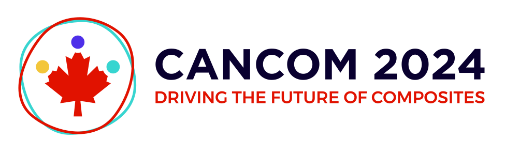 Author Last Name, First Initial1, Author Last Name, First Initial2, and Author Last Name, First Initial2*1 Department, Affiliation, City, Country 2 Department, Affiliation, City, Country* Corresponding author (XX@XX.XX)Keywords: keywords list (no more than 3)The submitted abstract will be used for reviewing the presentation quality and relevance to the CANCOM 2024 themes.  The length of the abstract is limited to one page.  One figure or diagram may be included.  The figure may be produced in colour but should also reproduce clearly in black and white. The abstract text should be Calibri with 11-point size, except for the title of the abstract which must be 16-point Arial, bold, and the name and affiliation of the authors which must be 12-point Calibri.The abstract shall be prepared using this supplied template. The abstract should conform in appearance to this example.  After its completion, the author shall convert it to a PDF format. The abstract must be submitted in PDF format.  The assigned website will not accept any other format.  The abstract must be in PDF format and submitted through CMT. The file name should have the following pattern: Lastname of first author_CANCOM2024.pdf.  In case of multiple submissions, use 1, 2, 3….after the last name in the file name.  Example: Smith1_CANCOM2024.pdf. All images or photographs will be printed in black and white.  Image files should be optimized to minimize size without compromising the quality. The figures should have a resolution of 300 dpi.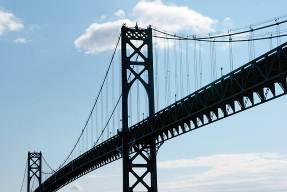 Figure 1: All figures should be inserted at the bottom of the main body of the abstract and must include a figure caption.